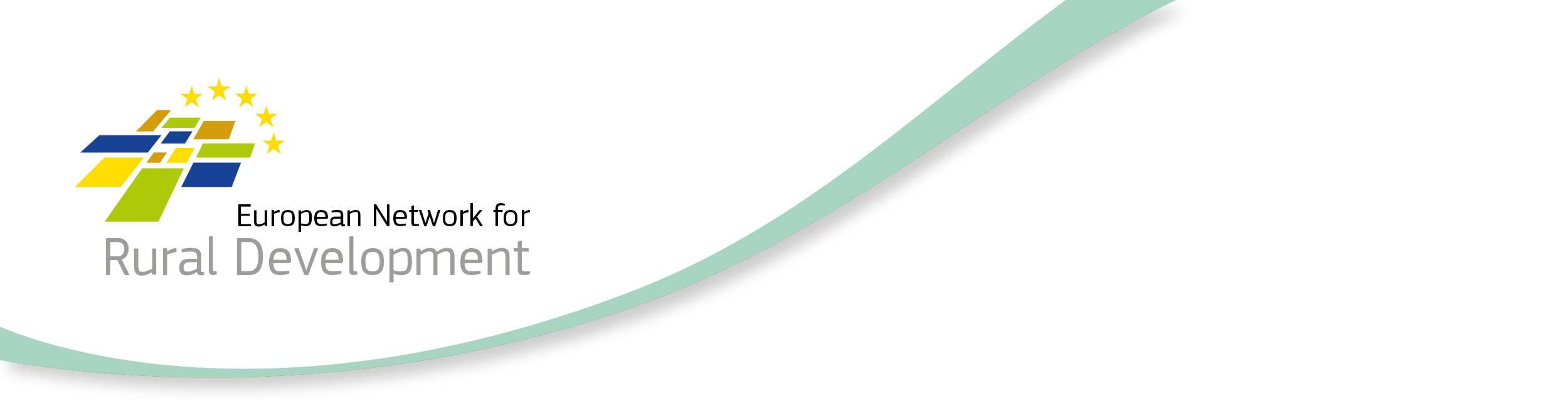 CLLD Cooperation OFFERTitle of the proposed project (English)Type of project (select as many as you want)Brief summary of the project idea (max 800 characters)Looking for partner located in the following types of areas (select as many items as you want)Looking for partner located in areas with the following assets (select as many items as you want)Topic of the project (select up to 10 items)ObjectiveInitial position / background / local context of the proposed project (max 800 characters) 
The starting situation or local context in which the projects is going to operateProposed objectives / target group and activities (max 800 characters)Country and /or kind of partner you are looking for (ALL EU in case the interest is on any EU country)Languages spoken by your LAG staffOffering LAGContact detailsThis Cooperation Offer is valid untilThis is a mandatory field! Please provide a date after which the cooperation offer will not be valid anymore.Date: 14th of march 2019 Bicycle friendlyCooperation within the MS  Across regions  Within the same regionTransnational cooperation  Cross-border cooperation  With other MSs (no shared border)  Non EU countriesSea basin cooperation  Mediterranean  Baltic  North Sea  AtlanticThe aim of the project is to promote the LAG area through the development of bicycle routes taking into account various forms of promotion, i.e. information boards, advertising spots, gadgets, mobile applications, promoting an active and healthy lifestyle, local heritage. We assume a study visit to a foreign partner, then a return visit to acquire good practices in the field of equipment, marking bicycle paths, and promoting cycling tourism. Visits will help modernize current paths and build new ones based on practical and residents-friendly solutions in the future. The results of this project will be worked out together with a foreign partner, we are open to suggestions, however, we would like it mainly to promote areas and cycling tourism, for example:- creating an educational board game on cycling safety, its impact on the activity and health of residents, or- creating materials promoting our current bike paths, showing the natural and historical values ​​in the form of spots, videos - the movie will be promoted on the Internet.  National / Regional borders  Inland  Island  Lakes and rivers   Coastal  Mountainous  Rural  Peri-Urban  Urban  Small town  Historic centre  Densely populated residential area  Segregated/deprived neighbourhood  Isolated / remote  Sea basin  Mediterranean  Baltic  North Sea  Atlantic  High Nature Value  Cropland  Pasture  Forest  Non-productive land  Industry  Presence of relevant cultural sites  Mineral extraction  Protected areas  Innovation  Research & Development  New technologies   Knowledge transfer / education / training activities  Broadband / Internet / ICT   Culture and Cultural heritage  Built environment  Village, harbour renewal  Public / community spaces / green areas  Energy efficiency, retro fitting buildings  Reconversion brownfield areas  Rural infrastructures  Social inclusion / Public services  Integrated service delivery  Social services  Transport & Mobility  Education  Health  Housing  Anti discrimination  Social enterprises  Employment / job creation  Access to labour market  Work-private life reconciliation  Self-employment  Upskilling   Target groups:  Youth  Women  Long term unemployed  Homeless  Elderly  Migrants  Fishermen  Marginalised communities e.g. Roma  People with disabilities  Ex offenders  Others  Agriculture & Farming  Small farms  Semi-subsistence farming  Organic farming  Livestock  Animal welfare  Young farmers  Urban farming  Fisheries and aquaculture  Fisheries  Aquaculture  Forestry  Food & Drink   Marketing  Supply chains / Producer organisations & Cooperatives  Non-food products / Crafts   Business development  Economic diversification  Tourism / Territorial branding  Built environment  Village, harbour renewal  Public / community spaces / green areas  Energy efficiency, retro fitting buildings  Reconversion brownfield areas  Rural infrastructures  Social inclusion / Public services  Integrated service delivery  Social services  Transport & Mobility  Education  Health  Housing  Anti discrimination  Social enterprises  Employment / job creation  Access to labour market  Work-private life reconciliation  Self-employment  Upskilling   Target groups:  Youth  Women  Long term unemployed  Homeless  Elderly  Migrants  Fishermen  Marginalised communities e.g. Roma  People with disabilities  Ex offenders  Others  Natural environment & Resources / Landscape  Climate change mitigation / adaptation   Local energy production / renewable energies  Circular economy / bio, green economy  Built environment  Village, harbour renewal  Public / community spaces / green areas  Energy efficiency, retro fitting buildings  Reconversion brownfield areas  Rural infrastructures  Social inclusion / Public services  Integrated service delivery  Social services  Transport & Mobility  Education  Health  Housing  Anti discrimination  Social enterprises  Employment / job creation  Access to labour market  Work-private life reconciliation  Self-employment  Upskilling   Target groups:  Youth  Women  Long term unemployed  Homeless  Elderly  Migrants  Fishermen  Marginalised communities e.g. Roma  People with disabilities  Ex offenders  Others  Governance  Community development  Rural Urban linkages  Built environment  Village, harbour renewal  Public / community spaces / green areas  Energy efficiency, retro fitting buildings  Reconversion brownfield areas  Rural infrastructures  Social inclusion / Public services  Integrated service delivery  Social services  Transport & Mobility  Education  Health  Housing  Anti discrimination  Social enterprises  Employment / job creation  Access to labour market  Work-private life reconciliation  Self-employment  Upskilling   Target groups:  Youth  Women  Long term unemployed  Homeless  Elderly  Migrants  Fishermen  Marginalised communities e.g. Roma  People with disabilities  Ex offenders  OthersAdditional keywords: (up to 3)Bicycle trails, qualified tourism, promotion of cycling tourismAdditional keywords: (up to 3)Bicycle trails, qualified tourism, promotion of cycling tourismWe planned to implement a cooperation project - Bicycle friendly as part of the 1.1.6 qualified tourism project. The project will pursue the general objective of our Local Development Strategy Entrepreneurship of Żuławy and the detailed objective 1.1 Setting the fashion for Żuławy. It will contribute to the promotion of the LAG area through the development of bicycle routes that take into account various forms of promotion, i.e. information boards, advertising spots, gadgets, and mobile applications. The implementation of the project will contribute to the achievement of the result indicator: Number of projects using local natural, cultural, historical, tourist resources, local products. The implementation of the operation will create a network of bicycle routes that will contribute to the increase of physical activity of residents, improvement of the quality of life of residents, integration of the local community, preservation of cultural, natural and historical heritage and promotion of a healthy lifestyle.Thematic scope of the undertaking:- study trips;- Marking of qualified tourism routes;- Equipment for qualified tourism routes (eg. stands);- Facilities for bicycle stations (stations for bikes) and their marking- Activities promoting qualified tourism.In the project our main goal is to promote existing routes, promote a healthy and active lifestyle and the area of ​​our LAGs, draw good practices from comparing foreign paths and learn for the future in terms of their equipment and construction. However, due to the fact that the LAG does not have any tasks related to the cycle path infrastructure in the field of track construction / reconstruction in its Development Strategy, it intends to implement the above thematic scope only.Target group: residents, touristsActivities:1. Study trip to LGD from abroad and return visit of LAG to Poland.2. Good practices in the field of cycling tourism.3. Elaboration of results, for example: board game, spots of bicycle routes along with their infrastructure and promotion of LAG areas.We are looking for LAGs from UE, which in its area has cycling paths, bicycle infrastructure, plans further routes, wants to acquire good practices in their promotion, equipment and signage, wants to promote existing cycling paths, as well as physical activity associated with cycling tourism and the area of ​​its LAG. English, PolishMember StatePolandRegionPomeraniaLAG nameŻuławska Lokalna Grupa DziałaniaContact nameMichał MarczakE-mailm.marczak@zulawskalgd.plTel.+48 512-600-669LAG Address82-100 Nowy Dwór Gdański, Plac Wolności 1September 2019